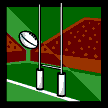 JORDAN ESSENTIALS SUPER BOWL PARTY(This game can also be modified for World Series)Many of us host a Super Bowl Party at our own homes.  Many of us gals are interested in the game and many are not.  This will accommodate any crowd.If it is at your home, make sure you have salt scrub, shea butter, soap saver with shower gel and lotion bars out for people to use.  If there are men and women, make sure you have something for both. Have JE catalogs out in plain view for all to see.Tell them that it is a Mystery Hostess Party for anyone that would like to order. (I usually call the gals and tell them I am doing this so they can bring their list of needed products and gifts.Draw out a football field on a large piece of paper.  Establish 2 teams. Have 2 footballs made of construction paper with their team name on it. Here is how they score: They advance their ball 1 yard for each $ purchased. Any orders over $70 is a field goal.A booking is a touch down.\Any purchase of a system is an extra point after a touch down. Become a JE Consultant or set up a time to discuss the opportunity and receive 2 touch downs.If there are guys at the party, they tend to get involved also.  Since Super Bowl is a Foot Ball party, you can offer free foot soaks for everyone!!  You will be amazed at how the guys love to exfoliate and soak their feet especially if you use the plastic bags and socks for  thermowrap.  Tell the gals to let you know what they would like for Valentine’s Day and give you their sig other cell phone and you can give them a call and help them out with a GREAT Valentine Gift for HER!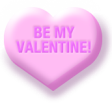 